Sutomci připomínají všem, že 27.8.2022 v 17 hodin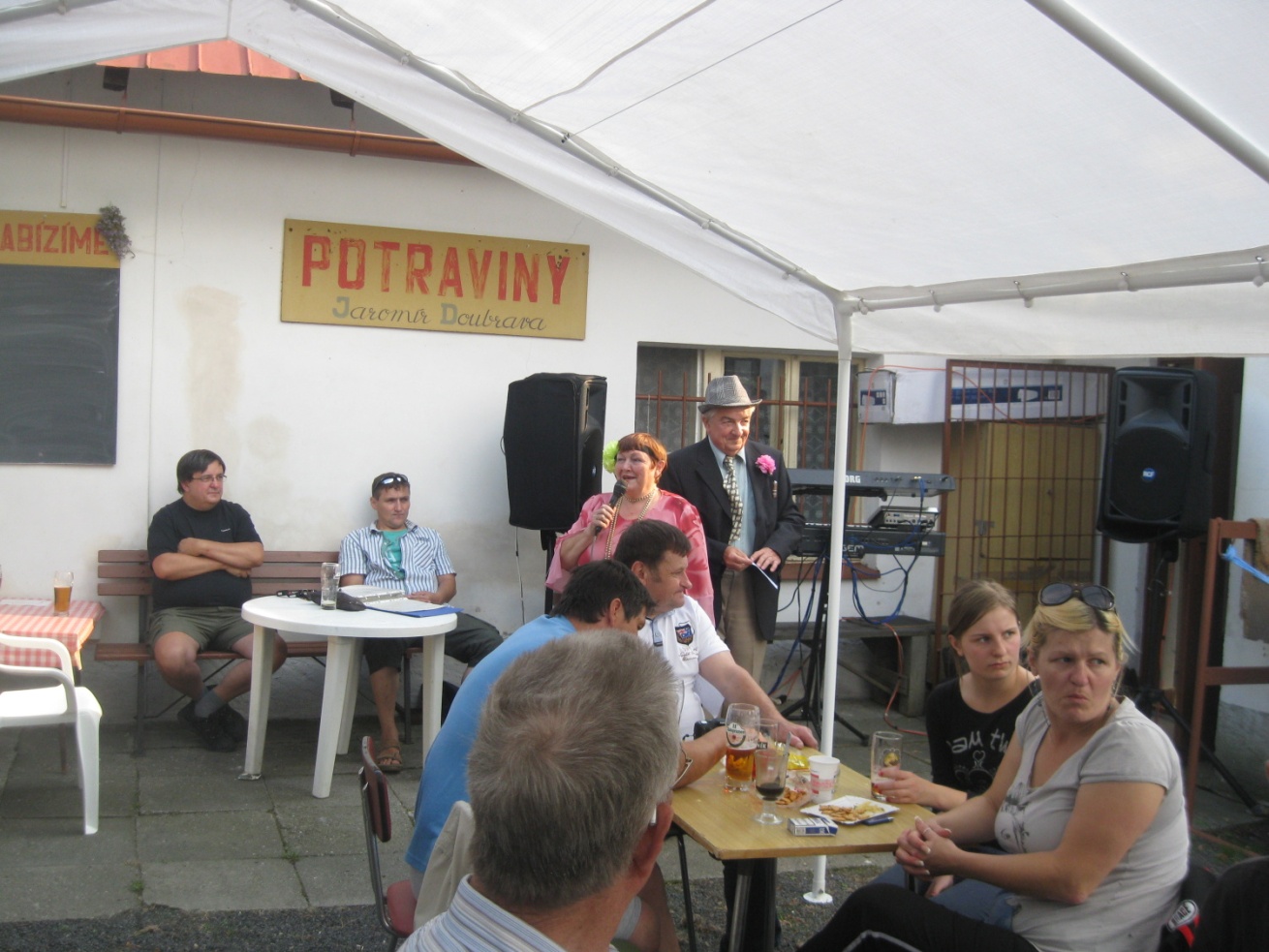    silvestrovská zábava může začít i vzpomínkami.Vloni byly roušky a letos budou náramky,  a proběhne neobvyklý program  Svými Stabilními Silvestrovskými Radovánkami až do naší půlnoci ve 21,21 s ohňostrojem, po té provolání k lidusrdečně zve                                                    SSSR a Dáša    